Referat årsmøte Vengsøy utviklingslagSøndag 11.april  2021 klPå grunn av Corona situasjonen har vi sendt skriftlig årsmøtepapirer til innbyggerne på Vengsøy. Innbyggerne har svart skriftlig på alle punkter. 53 svar fra innbyggerneValg av ordstyrer, møtereferent og 2 til å underskrive protokoll.Underskrive protokoll: Linda Sørensen  og May Britt LindGodkjenning av innkallelse.Godkjent  Styrets årsmelding.Alle innbyggerne blei informert om styrets sammensetning samt saker som det ble jobbet med. Se vedlegg under.Arbeidsplan 2020Bussruter vil ikke bli justert i følge Troms fylkeskommune. Årsaken er at det får veldig mange ringvirkninger på andre ruter. Det kan være aktuelt å juster på fergeavganger for tilpasninger til bussruten, hvis nåværende rutetilbud ikke fungerer.Samarbeid med bygdelag, småbåthavna og utviklingslaget for å få til et venterom/grillhus ved fergeleiet på Vengsøy. Lagene er enig i dette. Toalettfasilitet (mobilt toalett på Vengsøy) må etableres. Småbåthavna ønsker en liten bod for å oppbevare småutstyr.Grillhus koster ca 50000. Båtforeninga støtter forslaget. Bygdelaget støtter også forslaget . Oppgradere vegen ved halsen samt grøften, på hele Vengsøya.Merking av turstier og oppsetting av kart på taveleneSette opp benker på snuplassen på Ytre Vengsøy og ved BedehusetFiskerihavn / molo på Vengsøy. Hva kan utviklingslaget bidra med.Montere ytterdør og trapp til treningssenter på Vengsøy skoleMinkfeller fra Sommerøy. Vil har kjøpt 3stykker. De vil bli satt ut i månedsskifte mars april.Det vil bli etablert grunneierlag på Vengsøy.Saker etter etablering av grunneierlag: Regulering av jakt, bruk av hund i søk etter mink ….osv.Fjerne båt i fjæra, Tennbukta .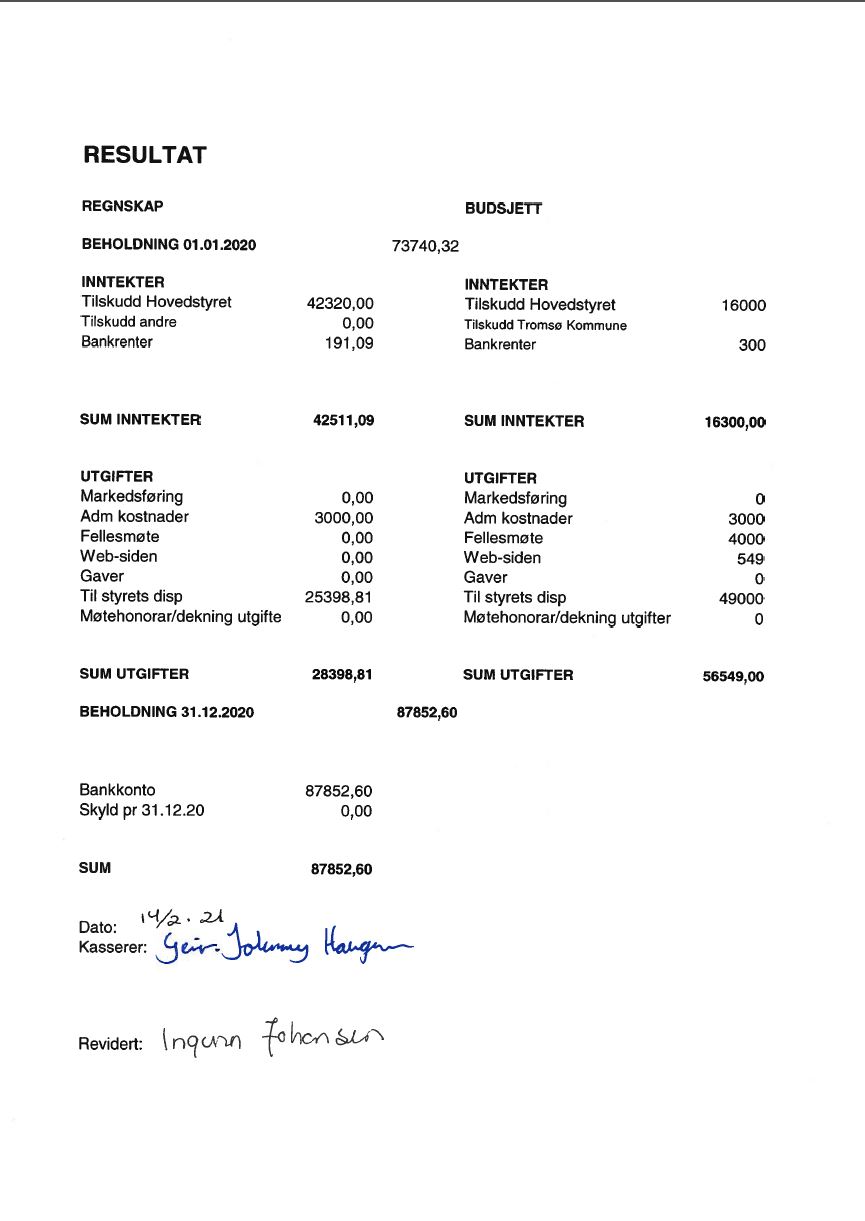 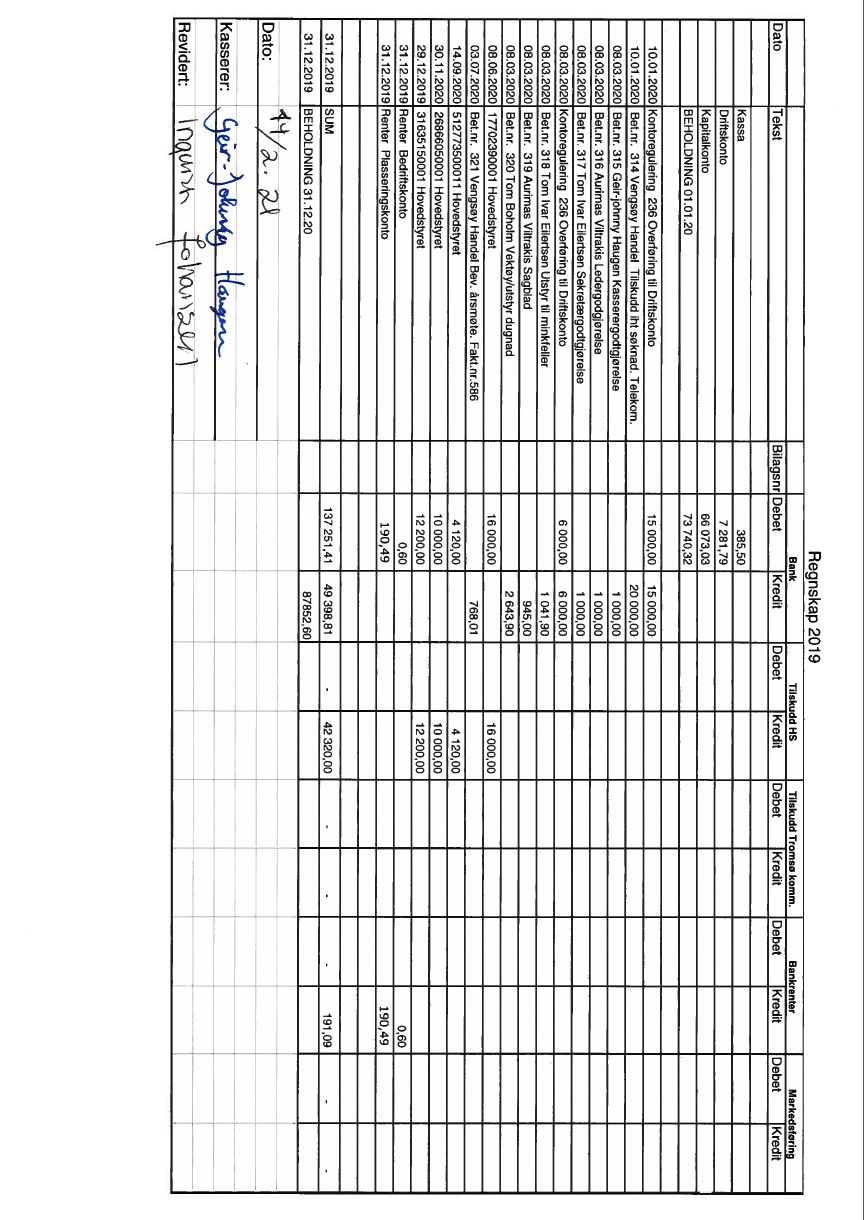 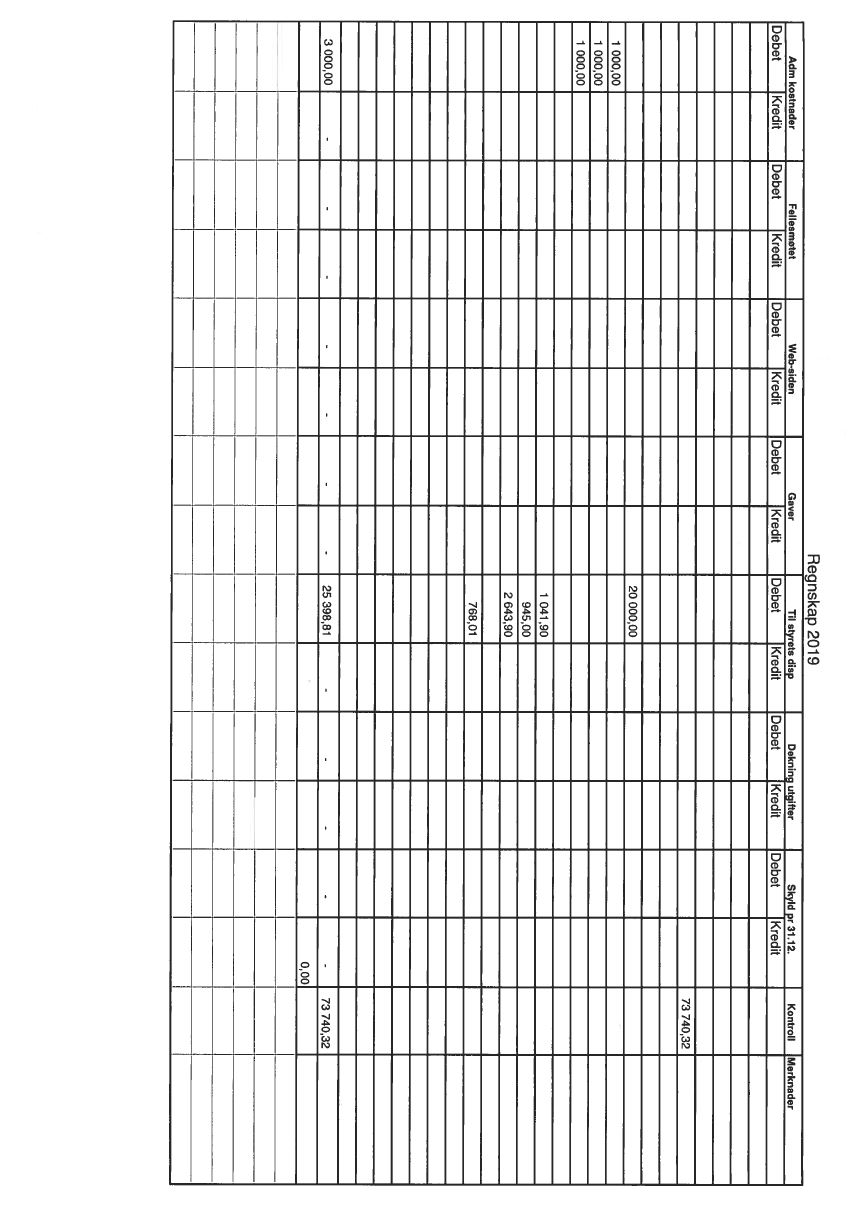 Andre saker som fremmes av styret, medlemmer eller arbeidsgrupper.Arealplaner : 0Høringsuttalelser : 0Fradelingssaker : 0Skriftlige henvendelser fra innbyggere : 2Andre saker : 0Forslag til arbeidsplan 2021Bussruter vil ikke bli justert i følge Troms fylkeskommune. Årsaken er at det får veldig mange ringvirkninger på andre ruter. Det vil intensiveres arbeid for å beholde fergeruter slik de er i dag.Oppgradere vegen ved halsen samt grøften, på hele Vengsøya.Sette opp benker på snuplassen på Ytre Vengsøy og ved BedehusetMontere ytterdør og trapp til treningssenter på Vengsøy skoleDet vil bli etablert grunneierlag på Vengsøy.Saker etter etablering av grunneierlag: Regulering av jakt, bruk av hund i søk etter mink ….osv. Nytt styre valgt for 2021ValgkomiteRevisorSignatur protokollLinda SørensenSignMay-Britt LindSignSekretær Vengsøy utviklingslagTom-Ivar EilertsenRolle:Navn:Mail:Telefon:Valgt for2021/ År igjenLederAurimas Viltrakisviltrakis.aurimas@gmail.com469626741 år /på valg i 2022NestlederNils Jørgen Bruvoldnils@henryjohansen.no954222052 år / på valg i 2022KassererGeir-Johnny Haugengjhaugen@gmail.com474696852 år / på valg i 2023SekretærTom-Ivar Eilertsentom-ivar.eilertsen@uit.no917059702 år / på valg i 2022StyremedlemJørgen JenssenJjenssen77@hotmail.no970289942 år / på valg i 2023Styremedlem Heidi Gabrielsenh-gabrie@online.no481097052 år / på valg i 2022StyremedlemNils Jørgen Bruvoldnils@henryjohansen.no954222052 år / på valg i 2022VaramedlemArvid Hansenarvidbjornhansen@gmail.com900309162 år / på valg i 2023VaramedlemTom Boholmtom.boholm@tromstakst.no478742102 år / på valg i 2022VaramedlemJan Hansentoftejan@gmail.com915741592 år / på valg i 2022Reidun Evensen95743409May-Britt Lind95555490Ingunn Johansen97753409